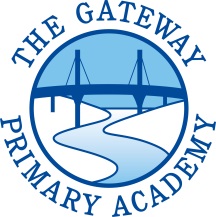 The Gateway Primary AcademyJob Description:  PPA Class Teacher      Main Pay Scale  Responsible to:   The HeadteacherAll teachers at The Gateway are expected to:Have attained the National Teacher Standards for Qualified Teacher StatusWork in accordance with school policies, providing excellent moral, social, spiritual and cultural role modelsBe committed to enhancing and updating their teaching skills through continued professional development To carry out the duties of a school teacher as set out in the current School Teachers’ Pay and Conditions Document (subject to any amendments due to government legislation) and to perform to the requirements of the “Core” Professional Standards for Teachers. This includes any duties as may be reasonably directed by the Headteacher.Teachers are entitled to regular reviews of their performance in accordance with the school’s Performance Management Policy and Capability Policy. This will highlight priorities for further professional development in line with the School Improvement PlanThe Teachers’ Standards issued by the Department for Education specify that:Teachers make the education of their pupils their first concernTeachers are accountable for achieving the highest possible standards in work and conductTeachers act with honesty and integrityTeachers have a strong subject knowledgeTeachers keep their knowledge and skills as teachers up-to-date and are self-criticalTeachers forge positive professional relationshipsTeachers work with parents in the best interests of their pupilsAt The Gateway Primary Academy all teachers willSet high expectations which inspire, motivate and challenge pupils To provide a bright, stimulating learning environment for the childrenTo share in the corporate responsibility for the welfare and discipline of all pupils. To undertake specific responsibility for the well-being and discipline of the pupils within a designated class or group.To plan and deliver a balanced curriculum based on the requirements of agreed school policies and the National Curriculum.Promote good progress and outcomes by pupilsDemonstrate good subject and curriculum knowledgePlan and teach well-structured lessonsAdapt teaching to respond to the strengths and needs of all pupilsMake accurate and productive use of assessmentManage behaviour effectively to ensure a good and safe learning environmentFulfil wider professional responsibilities make a positive contribution to the wider life and ethos of the school develop effective professional relationships with colleagues, knowing how and when to draw on advice and specialist support deploy support staff effectively take responsibility for improving teaching through appropriate professional development, responding to advice and feedback from colleagues communicate effectively with parents with regard to pupils’ achievements and well-being. Additionally: A teacher is expected to demonstrate consistently high standards of personal and professional conduct. The following statements define the behaviour and attitudes which set the required standard for conduct throughout a teacher’s career. Teachers uphold public trust in the profession and maintain high standards of ethics and behaviour, within and outside school, by: Treating pupils with dignity, building relationships rooted in mutual respect, and at all times observing proper boundaries appropriate to a teacher’s professional position Having regard for the need to safeguard pupils’ well-being, in accordance with statutory provisions Showing tolerance of and respect for the rights of others Not undermining fundamental British values, including democracy, the rule of law, individual liberty and mutual respect, and tolerance of those with different faiths and beliefs Ensuring that personal beliefs are not expressed in ways which exploit pupils’ vulnerability or might lead them to break the law. Teachers must have proper and professional regard for the ethos, policies and practices of the school in which they teach, and maintain high standards in their own attendance and punctuality. SafeguardingThe Gateway Primary Academy is committed to safeguarding and promoting the welfare of children and young people and we expect all staff and volunteers to share this commitment. We will ensure that our recruitment and selection practices reflect this commitment.The successful candidate will be subject to Disclosure and Barring Service checks alongside all other relevant employment checks.This job description is complimentary to the School Teachers Pay and Conditions document and the Teacher’s Standards